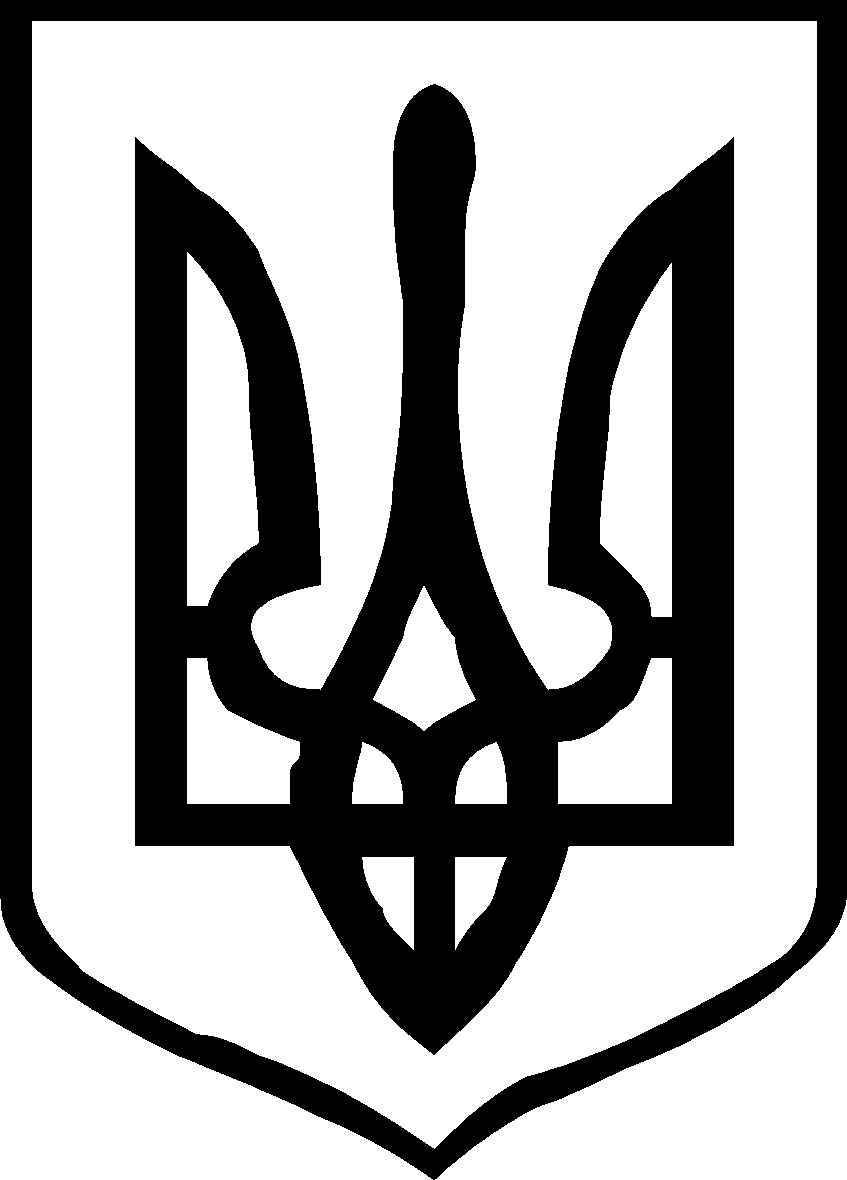 УКРАЇНАКОЛОМИЙСЬКА МІСЬКА РАДА Восьме демократичне скликання____________________ сесіяР І Ш Е Н Н Явід ____________                                м. Коломия                                 №_________З метою надання платних послуг, що надаються поза програмами державних медичних гарантій, відповідно до Закону України «Основи законодавства України про охорону здоров’я», постанови Кабінету Міністрів України від 17.09.1996 №1138 «Про затвердження переліку платних послуг, які надаються в державних і комунальних закладах охорони здоров’я та вищих медичних навчальних закладах», керуючись ст. 25 Закону України «Про місцеве самоврядування в Україні», міська радав и р і ш и л а :1. Затвердити положення про тарифи на платні послуги в комунальних некомерційних підприємствах охорони здоров’я Коломийської міської ради (додається). 2. Організацію виконання рішення покласти на першого заступника міського голови Олега ТОКАРЧУКА.3.  Контроль за виконанням рішення покласти на постійну комісію з питань бюджету, інвестицій, соціально-економічного розвитку та зовнішньоекономічних відносин (Ігор КОСТЮК), постійну комісію з питань освіти, культури, спорту, інформаційної та молодіжної політики, соціального захисту та охорони здоров’я, гендерної політики, депутатської діяльності, етики, регламенту, захисту прав людини та правопорядку (Ростислав ПЕТРУНЯК) та постійну комісію з питань підприємництва, регуляторної політики, архітектури, містобудування, транспорту та зв'язку (Галина БЕЛЯ).Міський голова                                                       Богдан СТАНІСЛАВСЬКИЙ								        Додатокдо рішення міської радивід __________ №________Положенняпро тарифи на платні  послуги вкомунальних некомерційних підприємствах охорони здоров’яКоломийської міської радиРозділ 1.Загальні положення1. Дане положення розроблено у відповідності до Конституції України, Цивільного кодексу України, Бюджетного та Господарського кодексів України, Закону України «Основи законодавства України про охорону здоров’я», постанови Кабінету Міністрів України від 25.12.1996 № 1548 «Про встановлення повноважень органів виконавчої влади та виконавчих органів міських рад щодо регулювання цін (тарифів)», постанови Кабінету Міністрів України від 17.09.1996 № 1138 «Про затвердження переліку платних послуг, які надаються в державних і комунальних закладах охорони здоров’я та вищих медичних навчальних закладах», Закону України «Про місцеве самоврядування в Україні» з урахуванням положень Концепції реформи фінансування системи охорони здоров'я України, схваленої розпорядженням Кабінету Міністрів України від 30.11.2016 № 1013-р., статутів комунальних некомерційних підприємств. Розділ 2. Розрахунки собівартості платних послуг2.1. Розрахунок собівартості платних послуг здійснюється комунальними некомерційними підприємствами Коломийської міської ради (далі – Підприємством) з використанням Методики розрахунку вартості послуги з медичного обслуговування, затвердженої постановою КМУ від 27.12.2017 № 1075 «Про затвердження Методики розрахунку вартості послуги з медичного обслуговування» (далі - Методика № 1075) та за принципом класифікації витрат, та розрахунку фактичної собівартості, визначеним у «Національному положенні (стандарт) бухгалтерського обліку 16 «Витрати»», що затверджене наказом Міністерства фінансів України від 31.12.1999 № 318. 2.2. Повна собівартість послуги визначається із застосуванням нормативно-витратного методу на підставі державних і галузевих норм використання матеріальних ресурсів, норм часу, норм оплати праці, цін на медикаменти, витратні матеріали та вироби медичного призначення, витрат, пов’язаних з управлінням і обслуговуванням Підприємства, тощо. 2.3. Тарифи на платні послуги, що надаються населенню в Підприємствах, розраховуються індивідуально за кожним видом послуги на основі обґрунтованих видатків Підприємства з урахуванням граничного рівня рентабельності. Тариф послуги складається з собівартості, податку на додану вартість за ставками чинного законодавства на послуги в галузі охорони здоров’я та граничного рівня рентабельності. 2.4. Граничний рівень рентабельності платних послуг встановлюється підприємством самостійно, але не може перевищувати 25%. Розділ 3. Завдання відділу охорони здоров’я міської ради та комунальних некомерційних підприємств3.1. Підприємствам:3.1.1. Затвердити Порядок надання платних  послуг на Підприємстві.3.1.2. Визначити відповідальних осіб в структурних підрозділах за надання платних послуг.3.1.3. Забезпечити мешканців Коломийської територіальної громади безплатною, доступною та достовірною інформацією щодо порядку надання платних послуг, яка повинна включати відомості про режим роботи Підприємства, перелік платних послуг, порядок їх оплати та відомості про пільги для окремих категорій громадян згідно чинного законодавства.3.1.4. Готувати розрахунки тарифів на платні послуги з урахуванням фактичних видатків Підприємства один раз на рік та подавати у відділ охорони здоров’я Коломийської міської ради - до 15 січня, щорічно, або позачергово в разі стрімкого зростання цін на витратні матеріали, зростання мінімальної заробітної плати та змін у законодавстві, тарифи переглядаються протягом кварталу, півріччя, при введенні нового виду послуг з обґрунтуванням на чергове засідання виконавчого комітету міської ради.3.1.5. Директорам Підприємств  надавати інформацію про використання та отримання коштів за платні послуги до відділу охорони здоров’я міської ради  та фінансового управління міської ради за формою, затвердженою відділом охорони здоров’я міської ради - до 05 числа місяця щоквартально, наступного за звітним.3.2. Відділу охорони здоров’я Коломийської міської ради:3.2.1. Розробити та вносити на засідання виконавчого комітету Коломийської міської ради проєкт рішення про затвердження тарифів на платні послуги у Підприємствах - до 10 лютого, щорічно. 3.2.2. Затверджувати перелік категорій населення, які мають право на отримання пільг при наданні платних послуг (за виключенням оплати за бланки сертифікатів профілактичних оглядів психіатра, нарколога, посвідчення водія) до яких відносяться:- особи з інвалідністю внаслідок війни та учасники бойових дій у розмірі 50%;- діти з інвалідністю у розмірі 50%;- працівники, які працюють на комунальному підприємстві охорони здоров'я (оплата за огляд психіатра, нарколога, посвідчення водія у розмірі 50%).Розділ 4. Оплата послуг4.1. Підприємство приймає оплату за платні послуги від фізичних і юридичних осіб, у т.ч. страхових компаній.4.2. Фізичні та юридичні особи розраховуються у безготівковій формі.Розрахунки з фізичними та  юридичними особами здійснюються в банку або через термінал з дотриманням вимог Положення про ведення касових операцій у національній валюті в Україні, затвердженого постановою Правління Національного банку України  від 29.12.2017 № 148.4.3. Оплата здійснюється перед наданням платної  послуги.4.4. Відповідальні особи надають платні послуги тільки після пред’явлення отримувачем документа про оплату —  квитанції прибуткового касового ордера, фіскального чека РРО, банківської квитанції.Розділ 5. Використання  та розподіл грошових надходжень за платні  послуги5.1. Кошти від надання платних послуг зараховуються на спеціальні рахунки Підприємства в банку і використовуються виключно для здійснення статутної діяльності Підприємства для фінансування видатків та досягнення соціальної мети діяльності, відповідно до затвердженого фінансового плану підприємства та не підлягають розподілу між засновником та працівниками.5.2. Пріоритетні напрями розподілу коштів, отриманих за надання платних послуг:•	оплата праці медичних працівників Підприємства — передусім тих, які забезпечують надання платних послуг; •	сплата ЄСВ, інших зарплатних податків і зборів; •	проведення заходів, пов'язаних з виконанням Підприємством основних функцій, які не забезпечені (або частково забезпечені) видатками за рахунок інших джерел;•	на покращення матеріально-технічної бази Підприємства.Розділ 6. Прикінцеві положення6.1.Відповідальність за належне застосування тарифів на платні послуги несе керівник комунального некомерційного підприємства охорони здоров’я Коломийської міської ради.6.2. Контроль за належним виконанням даного положення здійснює начальник відділу охорони здоров'я Коломийської міської ради. Начальник відділу охорони здоров’я міської ради                                          			    Ігор КОБАПро затвердження положення про тарифи на платні  послуги в комунальних некомерційних підприємствах охорони здоров’я Коломийської міської ради 